Муниципальное бюджетное общеобразовательное учреждение «Кириковская средняя школа».РАБОЧАЯ ПРОГРАММАпо предмету  «Музыка» для учащихся 6-8 класса муниципального бюджетного общеобразовательного учреждения «Кириковская средняя  школа»Составил:  учитель первой  квалификационной категории  Сластихина Елена Петровна.Срок реализации: 1 год                                           2022-2023учебный годПояснительная записка.Настоящая рабочая программа  по предмету «Музыка»  составлена на основании учебного плана 6-9 классов муниципального бюджетного общеобразовательного учреждения «Кириковская средняя школа» на  2022-2023 учебный год в режиме пятидневной рабочей недели от 31.08.2022, основной образовательной программы основного общего образования муниципального бюджетного общеобразовательного учреждения «Кириковская средняя школа» от 07.03.2019 года, утвержденной приказом по учреждению № 71-од, федерального государственного образовательного стандарта основного общего образования, утвержденного Приказом Министерства образования и науки Российской Федерации от 17.12.2010 № 1897, устава школы, Положения о формах, периодичности и порядке проведения промежуточной аттестации учащихся муниципального бюджетного общеобразовательного учреждения «Кириковская средняя школа», положения о рабочей программе педагога  муниципального бюджетного общеобразовательного учреждения «Кириковская средняя  школа» реализующего предметы, курсы и дисциплины общего образования от 30 мая 2019 года.Рабочая программа составлена на основе Программы для общеобразовательных учреждений «Искусство. Музыка 5-9 классы.» Авторы:В.В.Алеев.,Т.И.Науменко.,Т.Н.Кичак.Москва.Дрофа.2014г.Учебник«Искусство.Музыка»5класс,7класс,8 класс автор Т.И.Науменко, В.В.Алеев. (Москва. Дрофа. 2016 г.) Целью обучения   предмета «Музыка» в основной школе является:                       формирование музыкальной культуры как неотъемлемой части духовной культуры;   - развитие музыкальности; музыкального слуха, чувства ритма, музыкальной памяти и восприимчивости, способности к сопереживанию; образного и ассоциативного мышления, творческого воображения певческого голоса;   -  освоение музыки и знаний о музыке, ее интонационно-образной природе, жанровом и стилевом многообразии, о выразительных средствах, особенностях музыкального языка; музыкальном фольклоре, классическом наследии и современном творчестве отечественных и зарубежных композиторов; о воздействии музыки на человека; о взаимосвязи с другими видами искусства и жизнью;    - овладение практическими умениями и навыками в различных видах музыкально-творческой деятельности: в слушании музыки, пении (в том числе с ориентацией на нотную запись), инструментальном музицировании, музыкально-пластическом движении, импровизации, драматизации исполняемых произведений;    - воспитание устойчивого интереса к музыке, музыкальному искусству своего народа и других народов мира; музыкального вкуса учащихся.    Основными задачами обучения предмету «Музыка» в основной школе являются:    - научить школьников воспринимать музыку как неотъемлемую часть жизни каждого человека;   - содействовать развитию внимательного и доброго отношения к людям и окружающему миру;    - воспитывать эмоциональную отзывчивость к музыкальным явлениям, потребность в музыкальных переживаниях;    - способствовать формированию слушательской культуры школьников на основе приобщения к вершинным достижениям музыкального искусства;   - научить находить взаимодействия между музыкой и другими видами художественной деятельности на основе вновь приобретённых знаний;          сформировать систему знаний, нацеленных на осмысленное восприятие музыкальных произведений;    - развивать интерес к музыке через творческое самовыражение, проявляющееся в размышлениях о музыке, собственном творчестве;     воспитывать культуру мышления и речи. 2. Планируемые результаты освоения предмета.Личностные результаты:   - развитие музыкально-эстетического чувства, проявляющегося в эмоционально-ценностном, заинтересованном отношении к музыке;   - совершенствование художественного вкуса;   - овладение художественными умениями и навыками в процессе продуктивной музыкально-творческой деятельности;    - наличие определенного уровня развития общих музы кальных способностей, включая образное и ассоциативное мышление, творческое воображение;   - формирование навыков самостоятельной, целенаправленной, содержательной музыкально-учебной деятельности;    - сотрудничество в ходе решения  коллективных  музыкально-творческих  задач.Метапредметные результаты:    - анализ собственной учебной деятельности и внесение необходимых корректив для достижения запланированных результатов;   - проявление творческой инициативы и самостоятельности в процессе овладения учебными действиями;   - размышление о воздействии музыки на человека, ее взаимосвязи с жизнью и другими видами искусства;   - использование разных источников информации; стремление к самостоятельному общению с искусством и художественному самообразованию;   - применение полученных знаний о музыке как виде искусства для решения разнообразных художественно-творческих задач;   - наличие аргументированной точки зрения в отношении музыкальных произведений, различных явлений отечественной и зарубежной музыкальной культуры;  - общение, взаимодействие со сверстниками в совместной творческой деятельности. Предметные результаты:Ученик научится:   - наблюдать за многообразными явлениями жизни и искусства, выражать своё отношение к искусству, оценивая художественно-образное содержание произведения в единстве с его формой;   - понимать специфику музыки и выявлять родство художественных образов разных искусств (общность тем, взаимодополнение выразительных средств звучаний, линий, красок), различать особенности видов искусства;   - выражать эмоциональное содержание музыкальных произведений в исполнении, участвовать в различных формах музицирования, проявлять инициативу в художественно-творческой деятельности. Ученик получит возможность научиться:   - принимать активное участие в художественных событиях класса, музыкально-эстетической жизни школы, района, города и др. (музыкальные вечера, музыкальные гостиные, концерты для младших школьников и др.);   - самостоятельно решать творческие задачи, высказывать свои впечатления о концертах, спектаклях, кинофильмах, художественных выставках и др., оценивая их с художественно-эстетической точки зрения. 3. Содержание учебного предмета.6 класс7 класс8 класс4. Тематическое планирование с указанием часов на освоение каждой темы.6 классНеобходима коррекция расписания в мае 2023г. на 1 час.7 класс8 класс5. Список литературы, используемый при оформлении рабочей программы. Для реализации рабочей программы используется следующий учебно – методический комплекс:1. Искусство. Музыка. 5 класс: Учебник для общеобразовательных учреждений / Т.И. Науменко, В.В. Алеев. – М.: Дрофа, 2013г.2. Искусство. Музыка. 7 класс: Учебник для общеобразовательных учреждений / Т.И. Науменко, В.В. Алеев. – М.: Дрофа, 2013г.3. Искусство. Музыка. 8 класс: Учебник для общеобразовательных учреждений / Т.И. Науменко, В.В. Алеев. – М.: Дрофа, 2013г.4. Музыка. 5-9 класс. Нотная хрестоматия и методические рекомендации для учителя: учебно-методическое пособие /Т.И. Науменко, В.В. Алеев. – 5-е изд., стереотип.  – М.: Дрофа, 2010г.5. Музыка. 5-9 класс. Фонохрестоматия, 2 CD / Т.И. Науменко,  В.В. Алеев – М.: Дрофа, 2012.  СОГЛАСОВАНО:заместитель директора по учебно-воспитательной работе Сластихина Н.П._______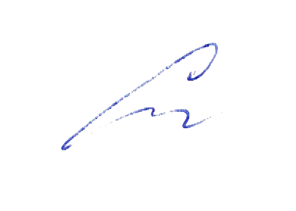 «30» августа 2022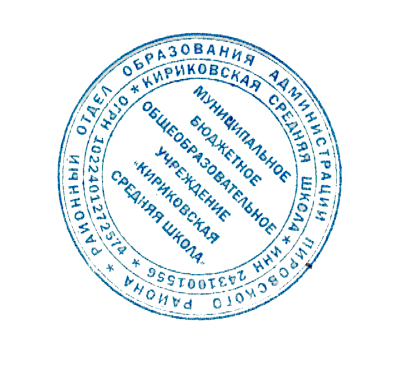 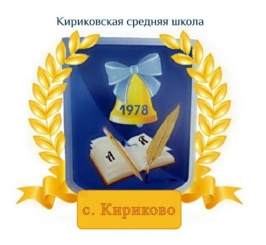 УТВЕРЖДАЮ:Директор муниципального бюджетного общеобразовательного учреждения «Кириковская средняя школа»_________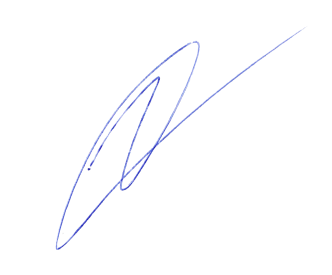 Ивченко О.В.«30» августа 2022 года№ п/пНаименование раздела.Тема урока.Кол.ч.1.Введние. « Музыка души».1час2.« Тысяча миров музыки»7 часов3.Как создаётся музыкальное произведение23 часа4.Чудесная тайна музыки4 часаИтого:35 часов№ппНазвание разделаКоличество часов1Содержание в музыке9 часов2Музыкальный образ8 часов3Форма в музыке10 часов4Музыкальная драматургия8 часовИтого:35 часов№ппНазвание разделаКоличество часов1Введение2ч.2Сказочно- мифологические темы6ч.3Мир человеческих чувств10ч.4В поисках истины и красоты7ч.5О современности в музыке10ч.Итого35ч.№ п/пНаименование раздела.Тема урока.              Кол.ч.Дата1.« Музыка души». Вводный урок102.09.22« Тысяча миров музыки»2.Наш вечный спутник.109.09.223.Искусство и фантазия.116.09.224.Искусство -  память человечества.123.09.225.Какой бывает музыка?130.09.226.Волшебная сила музыки.107.10.227,8Музыка объединяет людей.214.10.2221.10.22Как создаётся музыкальное произведение9.Единство музыкального произведения.128.10.22Ритм10.« Вначале был ритм».111.11.2211.12О чём рассказывает музыкальный ритм?218.11.2225.11.2213.Диалог метра и ритма.102.12.2214.15.От адажио к престо.209.12.2216.12.22Мелодия16.« Мелодия – душа музыки».123.12.2217.« Мелодией одной звучат печаль и радость».113.01.2318.Мелодия «угадывает» нас самих.120.01.23Гармония19.Что такое гармония в музыке?127.01.2320.Два начала гармонии.103.02.2321.Эмоциональный мир музыкальной гармонии.110.02.2322.Красочность музыкальной гармонии.117.02.23Полифония23.Мир образов полифонической музыки.103.03.2324.Философия фуги.110.03.23Фактура25.Какой бывает музыкальная фактура?117.03.2326.Пространство фактуры124.03.23Тембры27.Тембры – музыкальные краски.207.04.2314.04.2328.Соло и тутти.121.04.23Динамика29.Громкость и тишина в музыке.128.04.2330.Тонкая палитра оттенков.130.04.23Чудесная тайна музыки31.Промежуточная аттестация в форме проекта05.05.233233.По законам красоты.212.05.2318.05.2334.В чём сила музыки (заключение)126.05.2335.Музыка радостью нашей стала1№ппТема Количество часовДата1 четверть «Содержание в музыке»1 четверть «Содержание в музыке»1 четверть «Содержание в музыке»1 четверть «Содержание в музыке»1Магическая единственность музыкального произведения 1ч.06.09.20222Музыку трудно объяснить словами1ч.13.09.20223-4Что такое музыкальное содержание?2ч.20.09.202227.09.20225Музыка, которую необходимо объяснить словами1ч.04.10.20226Ноябрьский образ в пьесе П. Чайковского1ч.11.10.20227«Восточная» партитура Н. Римского-Корсакова «Шехеразада»1ч.18.10.20228Когда музыка не нуждается в словах1ч.25.10.20229Содержание в музыке.1ч.08.11.20222 четверть: «Музыкальный образ»2 четверть: «Музыкальный образ»2 четверть: «Музыкальный образ»2 четверть: «Музыкальный образ»06.11.201910Лирические образы в музыке.1ч.15.11.202211Драматические образы в музыке.1ч.12Эпические образы в музыке.1ч.22.11.202213-14«Память жанра».2ч.29.11.202206.12.202215-17Такие разные песни, танцы, марши.3ч.13.12.202220.12.202227.12.20223 четверть: «Форма в музыке»3 четверть: «Форма в музыке»3 четверть: «Форма в музыке»3 четверть: «Форма в музыке»25.12.201918«Сюжеты» и «герои» музыкальной формы.1ч.10.01.202319«Художественная форма – это ставшее зримым содержание».1ч.17.01.202320От целого к деталям.1ч.24.01.202321Какой бывает музыкальная композиция.1ч.31.01.202322Музыкальный шедевр в шестнадцати тактах.1ч.07.02.202323Два напева в романсе М.Глинки «Веницианская ночь» (двухчастная форма)1ч.14.02.202324Трехчастность в «ночной серенаде» Пушкина-Глинки. 1ч.21.02.202325-26Многомерность образа в форме рондо.2ч.28.02.202307.03.202327Образ ВОВ в «Ленинградской» симфонии Д.Шостаковича1ч.14.03.20234 четверть: «Музыкальная драматургия»4 четверть: «Музыкальная драматургия»4 четверть: «Музыкальная драматургия»4 четверть: «Музыкальная драматургия»22.04.202028О связи музыкальной формы  и музыкальной драматургии.1ч.21.03.202329Музыкальный порыв.1ч.04.03.202330-31Движение образов и персонажей в оперной драматургии.2ч.11.04.202318.04.202332Диалог искусств Опера "Князь Игорь". «Слово о полку Игореве»1ч.25.04.202333Промежуточная аттестация в форме инсценировки русской народной сказки1ч.02.05.202334Развитие музыкальных тем  в симфонической драматургии.1ч.16.05.202335Заключительный урок. Содержание и форма в музыке.1ч.23.05.2023Итого35 часов№ппТемаКоличество часовДата«ТРАДИЦИЯ И СОВРЕМЕННОСТЬ В МУЗЫКЕ»«ТРАДИЦИЯ И СОВРЕМЕННОСТЬ В МУЗЫКЕ»«ТРАДИЦИЯ И СОВРЕМЕННОСТЬ В МУЗЫКЕ»«ТРАДИЦИЯ И СОВРЕМЕННОСТЬ В МУЗЫКЕ»1.Музыка «старая» и «новая» (вместо введения)109.09.20222.Настоящая музыка не бывает «старой»123.09.20223.Искусство начинается с мифа.107.10.20224.Мир сказочной мифологии: опера Н. Римского-Корсакова «Снегурочка».121.10.20225.Языческая Русь в «Весне священной»И. Стравинского.118.11.20226-7.«Благословляю вас, леса...».202.12.202216.12.20228.Вечные темы в музыке.113.01.20239.Образы радости в музыке.120.01.202310-11.«Мелодией одной звучат печаль и радость»203.02.202317.02.202312.«Слезы людские, о слезы людские..»103.03.202313.Бессмертные звуки «Лунной» сонаты.117.03.202314-15.Два пушкинских образа в музыке.231.03.202314.04.202316.Трагедия любви в музыке. П. Чайковский. «Ромео и Джульетта».128.04.202317.Промежуточная аттестация в форме инсценировки русской народной сказки112.05.202318.Итоговое повторение126.05.2023